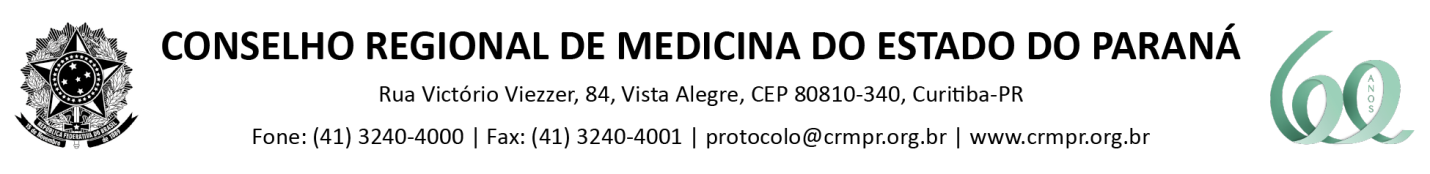 FORMULÁRIO DE SOLICITAÇÃO DE PARCERIA COM a EMC do CRM-PR**Para a avaliação da Coordenação da EMC CRM-PR favor preencher, assinar, digitalizar e enviar para: eventos@crmpr.org.br Nome do evento:Entidade promotora:Dados do organizador do eventoNome: Cargo:Celular: E-mail:Nome do Responsável Técnico Médico pelo Evento (IN 2123/2022 CFM)** antes do preenchimento ler atentamente o teor da IN: https://sistemas.cfm.org.br/normas/visualizar/resolucoes/BR/2022/2321Nome:Nº CRMPR: Objetivo Evento: Publico alvo:Data início:término:Horário início:término:Quantidade estimada de participantes:Programação ou Pré-programação (inserir o conteúdo com horários, temas e palestrantes)Haverá cobrança de taxa de inscrição? (    ) sim  (    ) nãoSe sim, informar valores e verificar as restrições para efetuar parceria com EMC CRM-PR Haverá patrocínio? (    ) sim  (    ) nãoSe sim, citar as empresas com CNPJ  e verificar as restrições para efetuar parceria com EMC CRM-PRHaverá propaganda? (    ) sim  (    ) não. Se sim, enviar material (flyer, folder, cartazes, etc..) para aprovação do teor pela Coordenação da EMC CRM-PRParceria de:(   ) Local/Estrutura (assinalar os espaços desejados)Sede CuritibaAuditório Raquele Rotta Burkiewicz – Sede Curitiba: Localizado no andar S1: (    ) sim  (    ) não Local com capacidade para 266 lugares; Camarim de apoio e toalete (verificar disponibilidade); Cozinha, contendo: pia, quatro mesas redondas de plástico, geladeira, micro-ondas, cooktop 5 bocas e cafeteira; Palco de madeira com 2 mesas de 2,60 m de comprimento cada,  8 cadeiras e 1 pulpitoHall – localizado no andar S1: (    ) sim  (    ) nãoHall com mosaico de 6 m2 representando a Constelação de OphiuchusUma mesa em L branca e duas cadeiras de apoio; Sanitários: feminino/masculino e necessidades especiais.Espaço Cultural do CRMPR – localizado no andar S1: (    ) sim  (    ) nãoLocal livre, com aproximadamente 00m2Painéis para exposição2 Salas de espera contendo sofás e poltronas1.4  EquipamentosKit Multimídia: (    ) sim  (    ) nãoSistema de videoconferência: (    ) sim  (    ) não Internet sem fio: (    ) sim  (    ) nãoDelegacias Regionais que possuem Auditórios (assinalar X na opção desejada)DEREG Maringá (  )DEREG Londrina (  ) 2.1 Estrutura/ Equipamentos** Fica a cargo do Organizador do Evento verificar a estrutura/equipamentos existente no local e providenciar o que falta.Caso o Evento não seja nas dependências do CRM-PR, favor indicar o local/endereço:(   ) Mídias (assinalar o desejado)(  ) Logo CRM-PR(   ) Divulgação no site do CRM-PR(   ) Palestrante(s) Sugestão de palestrante _______________________________________________________ou (   ) Designado pela EMC CRM-PREspecificar a Atividade de participação (Exemplo: aula, palestra, mesa de debate, painel, etc..):_____________________________________________________________________________   	Tema(s)______________________________________________________________________(   ) Atividades(  ) Julgamento Simulado(  ) Composição de Mesa de Abertura (Não sendo possível a participação do Senhor Presidente do CRM-PR, será designado Conselheiro substituto)Outras observações que julgar necessárioTermo de Solicitação(   )  Declaro que as informações contidas neste Formulário são legítimas.Nome:Assinatura: ** Obs.: Não se esqueça de assinar, digitalizar e enviar o formulário para: eventos@crmpr.org.br